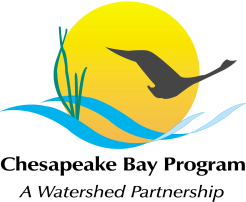 Chesapeake Bay Program Land Use Workgroup’s Local Data RequestThe Chesapeake Bay Program is requesting state and local jurisdiction data to inform the next generation of models and Watershed Implementation Plans developed by 2017 to help restore the Chesapeake Bay.  The local land use and related data will be reviewed, analyzed, and used to replace or supplement regional land use data for estimating past, current, and future nutrient and sediment loads to the Chesapeake Bay and for allocating Best Management Practices to land uses. We ask that these data be provided to the CBP by March 11th, 2013.  This request initiates Phase 1 of a three-phased process.   Phase 1 involves collecting readily available land use and related datasets for review and analysis.  The Land Use Workgroup will review and analyze these data by comparing them with regional land use and high resolution land cover data and through comparing classification systems.  The data will also be used to assess the accuracy of regional land use/land cover data and modeling assumptions.  Based on these analyses, a protocol will be developed to evaluate and accept local data for use in CBP models.Phase 2 will be initiated in the summer/fall of 2013 and will focus on identifying gaps in the types and locations of data and on filling those gaps through targeted solicitation efforts.  Phase 3 involves an ongoing update process starting in 2014 and lasting through the spring of 2015 during which time updates and newly developed local data will be provided to the CBP.  The CBP’s Land Use Workgroup requests the following information, preferably in GIS vector or raster data format and complete with metadata and sharing restrictions.  All data should be accessible via download or disk.  Each jurisdiction may customize this list given their unique data holdings and custodial relationships. Contact information for data providersLand use, current and historic (1980+) with descriptions of the codes and a brief description of methods used to develop the data.  Impervious surfacesOther land cover (e.g., imagery derived tree canopy, turf grass, herbaceous vegetation) Extractive areas (e.g., quarries, active and reclaimed surface mines, shale gas pads and related pipelines and roads)Sewer service areas (current and proposed future service areas) MS4/CSS stormwater regulated areas (latest version as defined by each state and/or locality) Zoning (consistent with latest comprehensive plan) with keys to interpret codesProtected lands (including parks, recreation areas, and other county owned lands unavailable for future development)Priority reinvestment/ growth areas, designated growth areas, urban renewal/reinvestment zones, etc.Actively planned and/or permitted developments (excluding approved but expired permits)Special environmental protection areas* (e.g., Critical Areas, Chesapeake Bay Preservation Areas, riparian buffers, erosion prone soils, flood zones, habitat protection areas)Passenger rail transit stations (current and proposed)Conservation priority areas (e.g., agricultural districts, green infrastructure hubs and/or corridors, rural legacy areas)Planned transportation improvementsOther data informing current or potential future land use